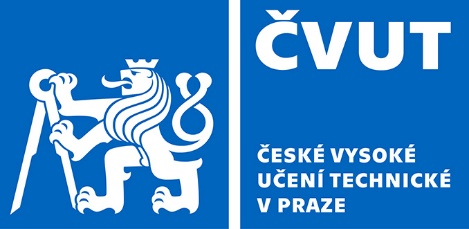 SPRÁVA ÚČELOVÝCH ZAŘÍZENÍVaníčkova 315/7160 17 Praha 6Smlouva o dílo č. smlouvy 9121000010uzavřená podle § 2586 a násl. zákona č. 89/2012 Sb., občanského zákoníku (dále jen „občanský zákoník“) ve spojení s § 2631 občanského zákoníku Smluvní stranyČeské vysoké učení technické v PrazeSe sídlem: Jugoslávských partyzánů 1580/3, 160 00 Praha 6
IČO: 68407700
DIČ: CZ68407700Organizační součást: Správa účelových zařízení ČVUT v PrazeAdresa: Vaníčkova 315/7, 160 17 Praha 6
Bankovní spojení: 27-4082120257/0100, Komerční banka, a.s., pobočka PrahaZastoupená:  xxxxxxxxxxxxx ředitelem, zastoupeným xxxxxx na základě pověřeníOprávněná osoba ve věcech technických a investičních: xxxxxxxx vedoucí odboru správy budov a služeb, tel. xxxxxxxxKontaktní osobou Objednatele ve věcech technických:Jméno: xxxxxx, tel. xxxxxxxxx (dále jen „objednatel“)a Projektový atelier pro architekturu a pozemní stavby spol. s r.o.Se sídlem: Bělehradská 199/70, 120 00 Praha 2IČO: 45308616DIČ: CZ45308616
Bankovní spojení: ČSOB, a.s., Praha 2, č. ú. 474237173/0300Zapsaná v Obchodním rejstříku u Městského soudu v Praze spisová značka C, vložka 9386Zastoupená: xxxxxxxxxx, jednatelemTel.: xxxxxxxxxOprávněnou osobou Zhotovitele ve věcech technických:Jméno: xxxxxxxxxxE-mail: xxxxxxxxxxVe věci fakturace:Jméno: xxxxxxxxxE-mail: xxxxxxxxxx(dále jen „zhotovitel“, souhrnně též „smluvní strany“)	Článek 1Předmět smlouvy1.1 Předmětem smlouvy je zajištění přípravných a průzkumných prací, vypracování projektové dokumentace ke stavebnímu povolení (DSP) a provedení stavby (DPS) včetně inženýrské činnosti (IČ) se zajištěním pravomocného stavebního povolení a kolaudačního souhlasu, výkon autorského dozoru (AD) v průběhu realizace rekonstrukce Hlávkovy koleje ČVUT v Praze. Dále předmětem plnění je spolupráce projektanta při zadávacím řízení v hodnotící komisi na výběru dodavatele stavby.Projektová dokumentace bude v souladu s příslušnými ustanoveními zákona č. 183/2006 Sb., o územním plánování a stavebním řádu (stavební zákon), ve znění pozdějších předpisů (dále jen „stavební zákon“), včetně právních předpisů, které stavební zákon provádějí (veškeré výše uvedené společně dále jen jako „dílo“).  Rozsah díla bude proveden dle Specifikace předmětu plnění, která je nedílnou součástí této smlouvy jako Příloha č. 1. Předmět plnění je rozdělen do těchto etap:1. etapa - Zajištění stavebně technického průzkumu, zaměření 2. etapa - Vypracování projektové dokumentace pro stavební povolení (dále jen „DSP“)Dokumentace bude zpracována a členěna dle přílohy č. 5 vyhlášky č. 499/2006 Sb. o dokumentaci staveb, v platném znění.3. etapa - Inženýrská činnost spojená se zajištěním stavebního povolení a kolaudačního souhlasu (IČ)4. etapa - Zpracování projektové dokumentace pro provádění stavby (dále jen „DPS“)Dokumentace bude zpracována a členěna dle přílohy č. 6 vyhlášky č. 499/2006 Sb., o dokumentaci staveb, ve znění pozdějších předpisů.5. etapa - Součinnost projektanta při výběru zhotovitele stavby 6. etapa - Autorský dozor projektanta v průběhu výstavby (dále jen „AD“)         	1.2 Forma předání projektových dokumentací, průzkumů a zaměření a inženýrských činností: Projektové dokumentace DSP a DPS, jakož i průzkumy a zaměření uvedené v čl.1.1 budou zpracovány v českém jazyce. Výše uvedené projektové dokumentace, průzkumy a zaměření budou předány v listinné podobě a v podobě elektronické 1x na CD v plné verzi a ve formátu PDF a dále výkresová část ve formátu dwg., textová část ve formátu doc nebo docx. a výkazy výměr v tabulkovém formátu xls nebo xlsx. Inženýrská činnost bude provedena hlášením v textové formě xls nebo xlsx.Článek 2Povinnosti objednatele2.1. Objednatel se zavazuje, že poskytne zhotoviteli potřebnou součinnost při plnění této smlouvy.2.2. Objednatel se zavazuje předat zhotoviteli všechny nezbytné podklady vztahující se k řešenému území.2.3. Případná vyjádření k projektům v průběhu prací se zavazuje objednatel předat zhotoviteli v přiměřených lhůtách, nikoliv však kratší lhůtě než 5 pracovních dní2.4. Objednatel se zavazuje oznámit zhotoviteli včas překážky na straně objednatele, bránící plnění předmětu smlouvy.2.5. Objednatel se zavazuje převzít dokončené dílo, resp. příslušnou etapu díla, které je bez vad a zaplatit za jeho zhotovení dohodnutou cenu a poskytnout zhotoviteli ujednané spolupůsobení.2.6. Objednatel má povinnost poskytnout zhotoviteli potřebnou součinnost v přiměřeném rozsahu a to do 3 kalendářních dnů po obdržení písemné žádosti zhotovitele. V případě, že tyto informace zhotovitel od objednatele neobdrží ve stanoveném termínu, bude pokračovat na plnění díla s využitím svých profesionálních znalostí a informací o technologiích, materiálech, výrobcích atd., které v souladu s ustanovením této smlouvy jsou v místě plnění a pro účel díla obvyklé.2.7. Objednatel se zavazuje provádět pravidelné kontrolní dny stavby 1x týdně za účasti projektanta, autorského dozoru PD, zhotovitele stavby a technického dozoru stavby.Článek 3Povinnosti zhotovitele3.1. Zhotovitel je povinen dodržovat pokyny objednatele a postupovat při plnění předmětu této smlouvy s řádnou péčí.3.2. Zhotovitel je povinen zachovávat mlčenlivost o veškerých informacích zásadního charakteru, o nichž se dozvěděl v souvislosti s realizací této smlouvy, a které jsou finanční nebo jiné obchodní povahy, a neposkytnout je třetím osobám. Dále je zhotoviteli zakázáno využívat informace k jiným účelům než k těm, které jsou výslovně uvedeny v této smlouvě.3.3. Zhotovitel zajistí, aby jeho zaměstnanci, zástupci, poradci nebo jiné osoby, které mají přístup k těmto informacím, byly vázány stejnou povinností mlčenlivosti, jaká je uvedena ve výše uvedeném odstavci. 3.4. Zhotovitel v průběhu plnění předmětu veřejné zakázky je povinen přizvat zadavatele nejméně 1 krát za 2 týdny ke konzultaci formou koordinačních jednání a seznámit objednatele s rozpracovaností díla, resp. jednotlivých etap díla. V rámci těchto koordinačních jednání bude zadavatelem vždy předložena aktuální zpracovaná dokumentace ve 3 paré v tištěné podobě a 1 nosič s elektronickou verzí dokumentace. Místem pro jednání bude sídlo zadavatele. Kontrolou rozpracovanosti díla se rozumí u etapy díla, jejichž výstupem má být listinná, resp. elektronická podoba umožnění osobního nahlédnutí do těchto etap díla. V případě etap díla, které mají povahu obstarání věcí, je povinností zhotovitele na žádost objednatele informování o stavu obstarání věcí a předložení relevantních listinných důkazů s obstaráním věcí souvisejících. Kontrola objednatele ohledně prováděného autorského dozoru zhotovitelem a její rozsah je blíže v Příloze č. 2  3.5. V případě, že v rámci kontroly předjímané v čl. 3.4 bude konstatováno objednatelem porušení některé z povinností projektanta, předjímané smluvně či zákonem, pořídí o této skutečnosti objednatel zápis, jehož součástí může být i lhůta stanovená objednatelem pro odstranění výše uvedené porušované povinnosti.   Článek 4Doba plnění4.1. Zhotovitel se zavazuje, že dílo, resp. jednotlivé etapy díla budou převzaty objednatelem v souladu s touto Smlouvou v termínech níže uvedených a definovaných1. etapa do 30 dní od uveřejnění smlouvy2. etapa do 4 měsíců od uveřejnění smlouvy*3. etapa do ve lhůtě dle stavebního zákona4. etapa do 2 měsíců od získání stavebního povolení5. etapa po dobu zadávacího řízení VZ na zhotovitele stavby/po dobu výstavby 6. etapa po celou dobu výstavbyLhůty jsou uvedeny od pokynu k zahájení odpovídajícího stupně a za předpokladu odsouhlasení předchozího stupně.* Lhůtou pro 2. etapu je myšleno dokončení dokumentace pro stavební povolení a její rozeslání na dotčené orgány státní správy a samosprávy. 	4.2. Termíny mohou být upraveny pouze po vzájemné dohodě, která musí být provedena písemnou formou a podepsána oběma smluvními stranami.4.3. Jestliže při provádění Díla zhotovitel zjistí, že z některého z důvodů uvedených v článku 4.4 této Smlouvy není možné dodržet určité termíny pro převzetí díla, je povinen okamžitě informovat o takovém zjištění objednatele. 4.4. Termíny pro převzetí díla, resp. dílčích etap díla mohou být prodlouženy z níže uvedených důvodů, jestliže spadají zcela mimo sféru vlivu a odpovědnosti zhotovitele a nemohly být rozumně předpokládány při vynaložení náležité odborné péče a prodlení s plněním termínů provádění díla, resp. dílčích etap díla skutečně nastalo pouze z těchto důvodů:- Vyšší moc, pod kterou se rozumí překážka vzniklá nezávisle na vůli objednatele a zhotovitele, která brání zhotoviteli v plnění jeho povinností a kterou zhotovitel nemohl rozumně předpokládat při vynaložení náležité odborné péče a které nebylo možné zabránit nebo ji odvrátit prostřednictvím náležité odborné péče.- Informace o změnách podle pokynů Objednatele, které mají za následek změnu rozsahu díla podle této Smlouvy.     - Objednatel je přes písemné upozornění zhotovitele v prodlení s poskytováním součinnosti nezbytné pro plnění díla, resp. dílčí etapy díla o více než pět (5) kalendářních dnů od doručení písemného upozornění.     Článek 5Smluvní pokuta5.1. Za nesplnění jakéhokoliv z termínů uvedených v čl. 3.5. nebo 4.1 této smlouvy se zhotovitel zavazuje zaplatit objednateli smluvní pokutu ve výši 5 000,- Kč  za každý, i započatý den prodlení, až do splnění závazku plynoucího z této smlouvy.5.2. Za porušení každé jednotlivé povinnosti předjímané v čl. 3.2. se zhotovitel zavazuje zaplatit smluvní pokutu ve výši 50 000,- Kč 5.3. Za porušení každé jednotlivé povinnosti předjímané v čl. 3.3. se zhotovitel zavazuje zaplatit smluvní pokutu ve výši 50 000,- Kč5.4.  Za každé porušení povinnosti projektanta, resp. jeho náhradníka, která je předjímána v čl. 1.6 nebo neposkytnutí součinnosti projektanta předjímané v čl. 1.4  zaplatí zhotovitel  smluvní pokutu ve výši 5 000,- Kč za každou zjištěnou skutečnost.   5.5. Neuhradí-li objednatel faktury zhotovitele ve lhůtě splatnosti, zavazuje se objednatel zaplatit úrok z prodlení v zákonné výši z fakturované částky za každý i započatý den prodlení. Dnem splacení se pro účely této smlouvy rozumí den odepsání fakturované částky z účtu objednatele.5.6. Smluvní strany se dohodly, že zaplacením smluvní pokuty není dotčen nárok na náhradu škody, která vznikla porušením smluvní či zákonné povinnosti projektanta ani dotčena povinnost projektanta splnit původní závazek, není-li ve smlouvě stanoveno jinak.5.7. Jestliže při provádění díla dojde ke vzniku škody třetí straně, za kterou je odpovědný zhotovitel, je zhotovitel povinen okamžitě nahradit takto vzniklou škodu. Jestliže zhotovitel nesplní tuto svou povinnost, je objednatel oprávněn, nikoliv však povinen, poskytnout náhradu škody třetí straně na náklady zhotovitele a započítat takto vynaloženou náhradu škodu na částku dlužnou zhotoviteli.5.8. Zhotovitel je povinen odstranit vady díla vzniklé během záruční doby v intencích oddílu 9.3 této smlouvy. V případě, že nedojde ze strany zhotovitele k odstranění reklamovaných vad řádně nebo včas, je objednatel oprávněn nechat si vady odstranit jinou odborně způsobilou osobou a zhotovitel je povinen uhradit objednateli veškeré náklady jím účelně vynaložené na odstranění reklamované vady. 5.9. Za nesplnění povinnosti odstranit reklamovanou vadu ve lhůtě v této smlouvě předjímané (oddíl 9.31.) se zhotovitel zavazuje zaplatit smluvní pokutu ve výši 1 000,- Kč za každou jednotlivou reklamovanou vadu a to za každý, i započatý den prodlení aniž by byl dotčen čl. 5.8. Smlouvy.5.10. Zhotovitel odpovídá za správnost a úplnost veškeré dokumentace zhotovené dle této smlouvy pro objednatele a její soulad se všemi dotčenými právními předpisy a ČSN normami, § 2630 odst. 1 občanského zákoníku nevyjímaje.  Článek 6Smluvní cena a platební podmínkyV ceně je zahrnuto:Vypracování projektantem 2 paré kompletních průzkumů a zaměření (dále jen jako 
„1. etapa“).Vypracování projektantem 6 paré kompletní projektové dokumentace DSP (dále jen jako
 „2. etapa“). Zajištění stavebního povolení (IČ), (ve smyslu nabytí právní moci) projektantem (dále jen jako „3. etapa“)Vypracování projektantem 6 paré projektové dokumentace DPS včetně kontrolního rozpočtu a výkazu výměr se soupisem prací (dále jen jako „4. etapa“).Součinnost při zadávacím řízení VZ na výběr zhotovitele a účast v komisi při hodnocení a posouzení nabídek (dále jen „5. etapa“). Zajištění kolaudačního rozhodnutí projektantem (IČ) (ve smyslu nabytí právní moci tohoto rozhodnutí) a autorského dozoru projektanta (AD) v rozsahu a délce trvání uvedené v 4.1 (dále jen jako „6. etapa“). 6.1. Objednatel se zavazuje zaplatit zhotoviteli cenu za provedení díla takto:      1. etapa ……………    850 000,00 Kč bez DPH2. etapa …………… 1 400 000,00 Kč bez DPH3. etapa ……………      15 000,00 Kč bez DPH4. etapa …………… 2 050 000,00 Kč bez DPH5. etapa ……………     25 000,00 Kč bez DPH6. etapa……………    220 000,00 Kč bez DPHCena celkem 			              4 560 000,00 Kč bez DPHDPH 21 %				     957 600,00 KčCena celkem			              5 517 600,00 Kč vč. DPHCelková cena díla zahrnuje veškeré náklady zhotovitele s provedením díla.6.2. Platba celkové částky za provedení díla bude uskutečněna následujícím způsobem:  1. etapa        100 %  platby  etapy díla 1 po převzetí etapy díla 1 objednatelem2. etapa        100 %  platby  etapy díla 2 po převzetí etapy díla 2 objednatelem3. etapa        100 %  platby  etapy díla 3 po převzetí etapy díla 3 objednatelem4. etapa        100 %  platby   etapy díla 4 po převzetí etapy díla 4 objednatelem5. etapa        100 %  platby  etapy díla 5 po převzetí etapy díla 5 objednatelem6. etapa        platby etapy díla 6 proběhne dle měsíční fakturace 6.3. Lhůta splatnosti faktur je 30 kalendářních dnů od doručení objednateli.6.4. Objednatel bude provádět platby na základě zhotovitelem řádně vystavených faktur vystavených v souladu s § 29 zákona č. 235/2004 Sb., o dani z přidané hodnoty, ve znění pozdějších předpisů. Řádně vystavenou fakturou se pro účely této smlouvy rozumí faktura obsahující minimálně tyto náležitosti:název firmy, adresa, IČO, DIČbankovní spojenípředmět plněníden uskutečnění zdanitelného plněnícenu díla a částku k fakturacidatum vystavenídatum splatnostipodpis oprávněného zástupceprotokol o převzetí jednotlivých děl (etapa díla 1, 2, 3, 4, 5 a 6) podepsaný oběma smluvními stranamidalší náležitosti stanovené právními předpisy pro daňové účely        Za předpokladu, že faktura bude obsahovat neúplné nebo nesprávné údaje a náležitosti, je objednatel oprávněn ji do data splatnosti vrátit zhotoviteli, který ji opraví nebo vystaví novou. V obou případech se lhůta splatnosti obnovuje. 6.5. Zhotovitel prohlašuje, že je plátcem DPH.Článek 7 Předání díla7.1. Zhotovitel bude objednateli předávat dílo po etapách (etapa díla 1, 2, 3, 4, 5, 6) s tím, že zhotovitel je povinen oznámit objednateli nejpozději 2 pracovní dny předem termín, kdy bude příslušná etapa díla připravena k předání.7.2. Pokud není ve smlouvě stanoveno jinak, převzetím příslušné etapy díla se rozumí předání této etapy díla objednateli a akceptace této etapy díla objednatelem prostřednictvím protokolu o předání a převzetí příslušné etapy díla.  Akceptací se přitom rozumí, že příslušná etapa díla je bez jakýchkoliv vad, včetně vad drobných, ojediněle se vyskytujících či nedodělků. 7.3. Objednatel není povinen převzít etapu díla vykazující vady nebo nedodělky, včetně vad drobných ojediněle se vyskytujících. V případě, že se jedná o etapu díla bez jakýchkoliv vad je objednatel povinen převzít dílo do 5 pracovních dnů od předání díla.Článek 8Změna závazků8.1. Pokud se po uzavření smlouvy změní výchozí podklady, rozhodující pro uzavření této smlouvy, nebo pokud vzniknou nové požadavky ze strany objednatele, upraví smluvní strany dodatkem k této smlouvě přiměřeným způsobem vzájemné závazky a povinnosti smluvních stran.8.2. K návrhům dodatků k této smlouvě se strany zavazují vyjádřit písemně ve lhůtě 7 kalendářních dní od doporučeného odeslání dodatku druhé straně. Po tuto dobu je tímto návrhem vázána strana, která ho podala.8.3. Zhotovitel může od této smlouvy odstoupit bez sankcí ze strany objednatele výlučně z toho důvodu, že objednatel je v prodlení s úhradou za plnění předmětu této smlouvy po dobu delší než 1 měsíc, a byl před tím nejméně dvakrát ze strany zhotovitele písemně urgován.8.4. Objednatel je oprávněn od této smlouvy odstoupit z důvodu, že zhotovitel:je v prodlení s plněním předmětu díla nebo jeho etapy o více než 1 měsíc oproti termínům dle čl. 4 této smlouvy, nebozávažným způsobem poruší ustanovení této smlouvy v intencích § 2002 odst. 1 občanského zákoníku8.5. Jestliže objednatel odstoupí od smlouvy z některého z důvodů uvedených v odst. 8.4, má zhotovitel nárok na zaplacení ceny ve výši, která odpovídá skutečně provedeným pracím do doby odstoupení od smlouvy, která je ponížená o 30%. Výše uvedeným není jakkoliv dotčeno právo objednatele na náhradu škody, která mu vznikla porušením povinnosti zhotovitele.Článek 9Záruka a pojištění9.1. Zhotovitel bude odpovídat za to, že dílo, včetně všech jeho etap, bude po stanovenou dobu (záruční doba) způsobilé k použití ke smluvenému účelu, resp. že si zachová vlastnosti stanovené právními předpisy, technickými normami, příp. vlastnosti obvyklé. Zhotovitelova zodpovědnost se nevztahuje výlučně na škody způsobené nesprávným užíváním díla objednatelem a vyšší moc.9.2. Záruční doba na celé dílo, včetně jednotlivých etap díla začíná plynout ode dne převzetí 4. etapy a trvá do skončení záruční doby stavby.9.3. Pro případ vady díla sjednávají smluvní strany právo objednatele požadovat a povinnost zhotovitele poskytovat bezplatné odstranění vady. Zhotovitel se zavazuje případné vady díla odstranit po uplatnění reklamace objednatelem, učinění písemnou formou, ve lhůtě stanovené objednatelem9.4. Zhotovitel je pojištěn za škody způsobené vadným dílem, jakož i za škody způsobené zhotovitelem při výkonu činnosti, případně jiných subjektů vymezených v § 2914 občanského zákoníku v rámci realizace předmětu smlouvy, ve výši 2 mil. Kč. Zhotovitel se zavazuje, že bude udržovat pojistné krytí ve stanoveném rozsahu do skončení záruční doby stavby. Článek 10Autorské právo10.1. Tato Smlouva pokrývá výhradní, časově neomezené a převoditelné právo užití díla, respektive jednotlivých etapy díla tak, jak budou zhotovitelem dokončeny či předány v rozpracovaném stavu, a veškeré související dokumentace, objednatelem za podmínek stanovených touto smlouvou a autorským zákonem. Právo dílo užít podle předchozí věty zahrnuje všechna oprávnění dle ustanovení § 12 zákona č. 121/2000 Sb., o právu autorském, o právech souvisejících s právem autorským a o změně některých zákonů (autorský zákon). Zhotovitel se zavazuje, že sám nepoužije ani neposkytne žádné třetí osobě bez předchozího písemného souhlasu objednatele práva k užití díla, resp. jakékoliv etapy díla, provedeného dle této smlouvy. Právo dílo užít v rozsahu výše uvedeném vzniká objednateli předáním díla. Předáním dílčích etap díla vzniká objednateli právo užít dílčí etapu díla v rozsahu předání této dílčí etapy.  10.2. Smluvní strany sjednávají, že vlastnické právo k technickým dokumentacím, které tvoří součást díla, resp. etapa díla, jakož i všechny ostatní hmotné podklady, na kterých je dílo, resp. etapa díla vyjádřeno a které budou předány objednateli na základě této smlouvy, přechází ze zhotovitele na objednatele zaplacením předmětné etapy díla objednatelem Veškeré technické dokumentace, jakož i veškeré hmotné podklady, na kterých je dílo vyjádřeno přechází tak na zhotovitele nejpozději zaplacením objednatelem 6. etapy.Článek 11Závěrečná ustanovení11.1. Ke změnám a doplňkům této smlouvy je zapotřebí písemné formy obou smluvních stran a to prostřednictvím vzestupně číslovaných dodatků.  Smluvní strany se zavazují, že se budou vzájemně neprodleně informovat o všech změnách okolností, za nichž byla tato smlouva uzavřena.11.2. Smluvní strany se výslovně dohodly na vyloučení § 2618 a § 2605 občanského zákoníku. Smluvní strany se výslovně dohodly, že na jejich právní vztahy je aplikovatelné ustanovení § 2630 občanského zákoníku a to v plném rozsahu.  11.3. Budou-li jednotlivá ustanovení této smlouvy prohlášeny soudem nebo jiným orgánem za neplatná nebo neprosaditelná, není tím dotčena platnost a zákonnost jiných ustanovení a smluvní strany podniknou vše potřebné k tomu, aby toto ustanovení bylo nahrazeno takovým ustanovením, které se co nejvíce blíží původnímu. 11.4. Případné právní spory, ke kterým dojde na základě této smlouvy nebo v souvislosti s ní, budou řešeny v souladu s právním řádem České republiky.11.5. Tato smlouva je vypracována ve 3 (slovy: třech) stejnopisech, z nichž 2 (slovy: dva) obdrží objednatel a 1 (slovy: jeden) zhotovitel. 11. 6. Zhotovitel souhlasí s uveřejněním celého obsahu této smlouvy a všech jejích dodatků, jakož i všech podkladů, údajů a informací, k jejichž uveřejnění vyplývá nebo v budoucnu vyplyne pro objednatele povinnost dle právních předpisů, zejména dle zákona č. 106/1999 Sb., o svobodném přístupu k informacím, ve znění pozdějších předpisů. Zhotovitel je dále srozuměn s tím, že objednatel je povinen dle § 219 odst. 1 ZZVZ zveřejnit smlouvu na svém profilu, včetně všech jejích změn a dodatků. Dále je prodávající srozuměn s tím, že dle § 219 odst. 3 ZZVZ je objednatel povinen uveřejnit na profilu výši skutečně uhrazené ceny za plnění veřejné zakázky. Zhotovitel je dále srozuměn s tím, že objednatel je současně povinen zveřejnit obraz smlouvy a jejích případných změn (dodatků) a dalších dokumentů od této smlouvy odvozených vč. metadat požadovaných k uveřejnění dle zákona č. 340/2015 Sb., o registru smluv. Zveřejnění smlouvy a metadat zajistí objednatelPřílohy:Příloha č. 1 – Specifikace předmětu plnění /bude vloženo objednatelem před uzavřením SmlouvyPříloha č. 2 – Cenová nabídka/předloží účastník zadávacího řízení ve své nabídcePříloha č. 3 – Kopie dokladu o pojištění odpovědnosti dle čl. 9 této Smlouvy / bude vloženo zhotovitelem před uzavřením Smlouvy Příloha č. 4 – Pověření k zastoupeníV Praze dne 15. 2. 2021                  		V Praze dne 10. 2. 2021………………………………                                      ……………………………….objednatel:zhotovitel:xxxxxxxxxna základě pověřeníSÚZ ČVUT v Prazexxxxxxxx, jednatelProjektový atelier pro architekturu a pozemní stavby spol. s r.o.